КАЛЕНДАРНО-ТЕМАТИЧЕСКОЕ ПЛАНИРОВАНИЕ. ФИЗИКА-8. 2020-2021 уч.год.Входная контрольная работа. Физика – 8.Фамилия , Имя……………………………………………………………………………………………………………………………Отметьте среди предложенных выражений описание физического явления.«Камень, выпущенный из рук, падает на землю»«При опускании в чай кусочка лимона чай обесцвечивается»«Плотность – это отношение массы тела к его объему»«Сила, выталкивающая тело из жидкости, равна весу жидкости в объеме тела»Выберите правильное утверждение. Диффузия происходит……Только в направлении вещества, расположенного ниже, поскольку молекулы движутся только под действием силы тяжестиТолько в газах, поскольку в твердых телах и жидкостях молекулы расположены вплотную друг к другуТолько в газах и жидкостях, поскольку в твердых телах молекулы неподвижныВ твердых телах, жидкостях и газах, поскольку молекулы движутся в любом агрегатном состоянии.Масса груза равна массе двух гирек, на которых написано 50г и 500мг. Масса этого груза, выраженная в основных единицах СИ, равна…50500г50,5г50500мг0, 0505кгВыберите правильный порядок пропущенных в тексте цифр, обозначающих соответствующие им детали на рисунке, где показана схема устройства отбойного молотка. «Сжатый воздух подают по шлангу…….. Особое устройство….., называемое золотником, направляет его поочередно то в верхнюю, то в нижнюю часть цилиндра. Поэтому воздух давит на поршень…….то с одной, то с другой стороны, что вызывает быстрое возвратно-поступательное движение поршня и пики…… отбойного молотка»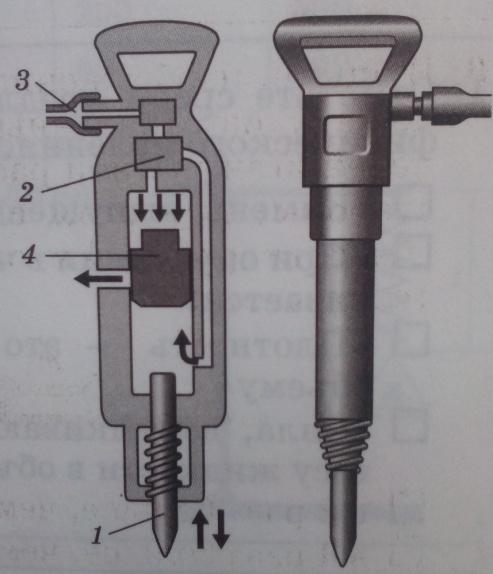 2-4-1-33-2-4-13-2-1-44-1-2-3Два всадника скачут в степи – каждый по своей прямой и с постоянной скоростью. Наблюдатель у палатки фиксирует с помощью прибора расстояние до каждого из них. Результаты его измерении представлены в таблице.На основании этой таблицы можно однозначно утверждать, что…..Оба всадника удаляются от палаткиНа восьмой секунде всадники встретилисьРасстояние между всадниками постоянно сокращаетсяПервый всадник приближается к палатке, второй – удаляется от нееВ опыте, изображенном на рисунке, неподвижные тележки, изготовленные из разного материала, после пережигания нити разъезжаются в противоположные стороны; при этом скорость первой тележки равна 2м/с, второй 4м/с. Это означает, что масса первой тележки…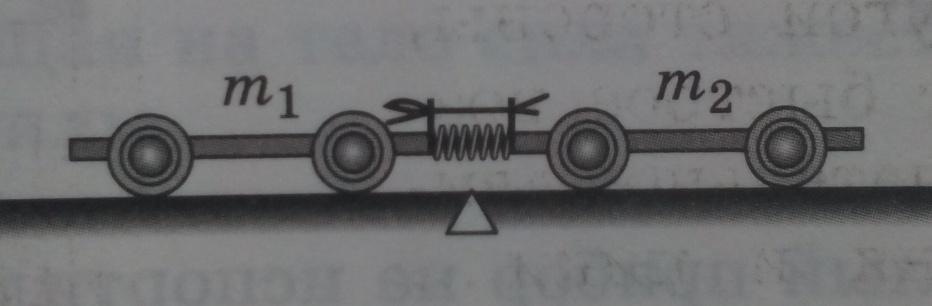 В 2 раза больше, чем масса второйВ 4 раза больше, чем масса второйВ 2 раза меньше, чем масса второйВ 4 раза меньше, чем масса второйТело, двигающееся равномерно со скоростью 10м/с, пройдет расстояние 18км за …..30ч1,8ч0,5ч0,3чСогласно закону всемирного тяготения, сила притяжения между небесными телами….Уменьшается с увеличением массы каждого из тел при неизменном расстоянии между нимиУменьшается с уменьшением массы каждого из тел при неизменном расстоянии между нимиУменьшается с уменьшением расстояния между ними при неизменной массе телНе меняется с увеличением расстояния при неизменной массе телМеталлический цилиндр уравновешен на весах набором гирек массой 10г, 10г, 5г, 2г. После погружения его в мерный цилиндр уровень воды поднялся так, как показано на рисунке. Плотность металла равна….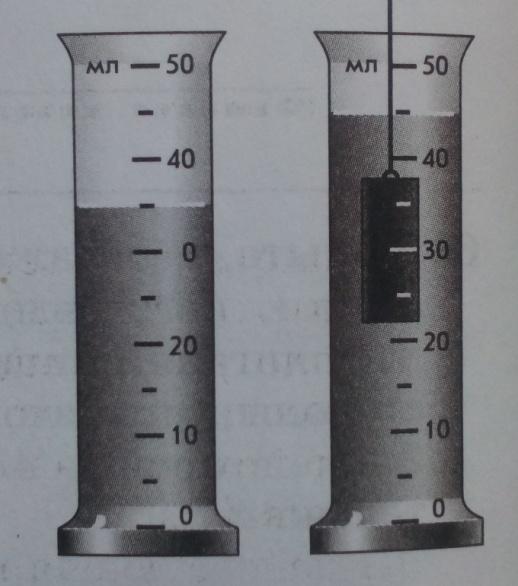 2,7кг/м3600кг/м32700кг/м33375кг/м3Чтобы тяжелый прибор не испортил крышку стола, под острые ножки прибора кладут плоские подставки в виде круга или квадрата (см.рис), причем диаметр круга равен длине стороны квадрата. Покрытие стола сохраняется лучше, если подставки будут….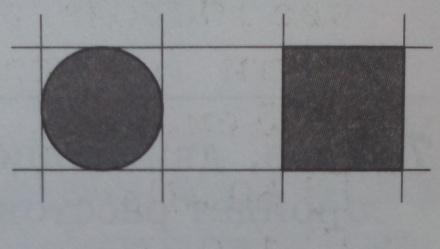 Все круглыеВсе квадратныеОтсутствоватьДве круглые, а две квадратныеНа рисунке изображен параллелепипед, в основании которого квадрат со стороной 10см, высота параллелепипеда 20см. Если параллелепипед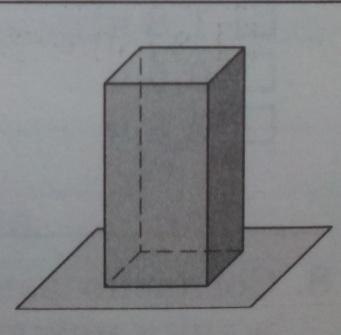 положить на боковую грань, то давление на стол…..Не изменитсяУвеличиться в 2 разаУменьшиться в 2 разаУменьшиться в 4 разаМеталлический шар плавает на поверхности жидкости. Это означает, что….Плотность вещества шара обязательно меньше плотности жидкостиПлотность вещества шара обязательно равна плотности жидкостиДействующая на тело сила тяжести равна архимедовой силыДействующая на тело сила тяжести меньше архимедовой силыБетонную плиту размером 0,5м х 1м х 4м равномерно опускают на 4 м с помощью подъемного крана. Какую работу при этом совершает сила тяжести, действующая на плиту?0кДж18,4кДж78,4кДж180кДжОцените давление воздуха в колбе, если атмосферное давление 100кПа, а разница уровней ртути в коленах манометра 37,5см.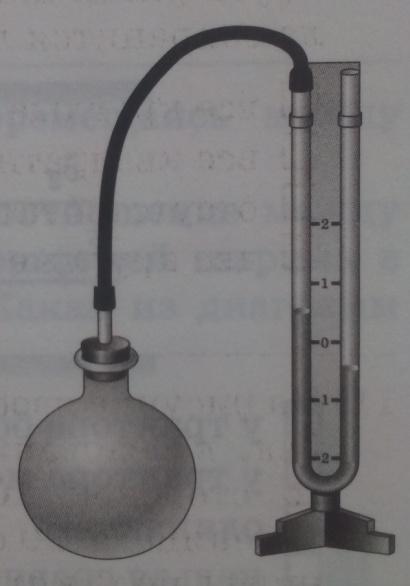 50кпа150кПа610кПа3750кПаАтмосферное давление равно 100кПа. На глубине 30м под водой давление на участок поверхности подводной лодки равно…30кПа130кПа294аПа394кПаНа рисунке изображены в масштабе силы тяги, действующие на грузовик и трактор, и их скорости. Сравните мощности двигателей.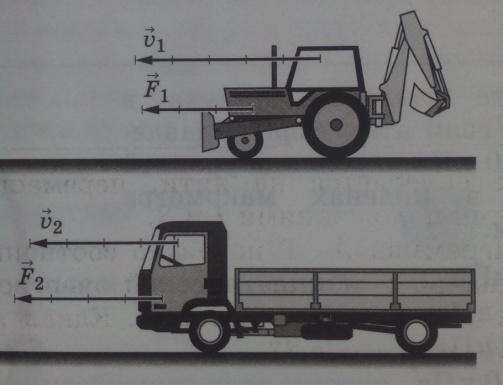 У трактора больше, чем у грузовикаУ трактора меньше, чем у грузовикаОдинаковыНельзя сравнить по приведенным даннымНеподвижный блок применяют для подъема грузов, потому что….Он делает выигрыш в силеЕго КПД равен 1Его КПД больше 1Его КПД меньше 1, но он создает удобстваПримером проявления закона всемирного тяготения в природе является…..Слипание снежинокСталкивание льдин во время ледоходаУменьшение веса тел на Луне по сравнению с их весом на землеВозникновение силы упругости в растянутой пружинеШарик колеблется на нити, перемещаясь между крайними положениями 1 и 3.На диаграммах А – Г показано соотношение между потенциальной кинетической энергией шарика в разных точках его траектории. Какая из диаграмм соответствует точке 2?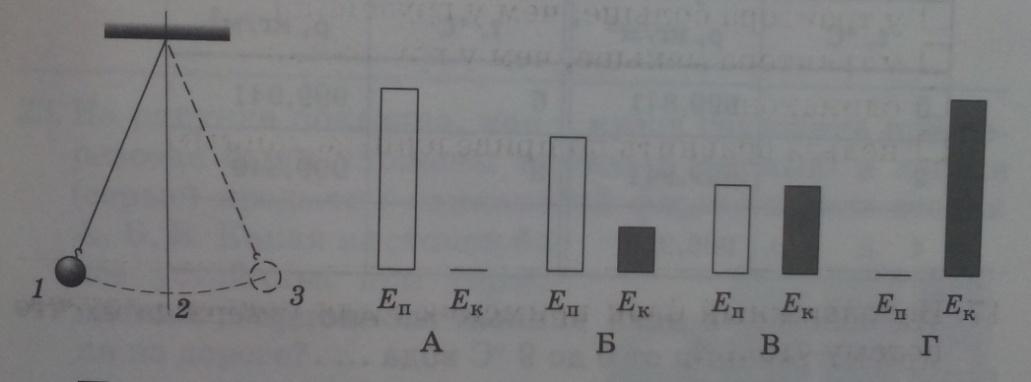 АБВГПри срабатывании тормозов вагона поезда используется….Увеличение силы трения тормозных колодок о колеса с ростом силы, прижимающей их друг к другуУменьшение силы трения тормозных колодок о колеса с ростом силы, прижимающей их друг к другуУвеличение массы колес за счет прилипания к ним тормозных колодокПодача сжатого воздуха между колесом и тормозной колодкойВ таблице приведены точные данные о плотности воды при разных температурах ( при нормальном атмосферном давлении)На основании этих данных можно утверждать, что при нагревании от 0 до 9 0С вода…Только расширяетсяТолько сжимаетсяСначала расширяется, а затем сжимается№п/пТемаТип урокаПланируемые результатыПланируемые результатыПланируемые результатыПланируемые результатыФор-мы контроляДатаДата№п/пТемаТип урокапредметныеличностныеличностныеметапредметныеФор-мы контроляпо плануфакт.1Повторение. Первоначальные сведения о строении вещества. Взаимодействие тел.Инструктаж по ТБ.102.092Повторение. Давление твердых тел, жидкостей и газов. Работа и мощность. Энергия.107.093Входная контрольная работа109.094Тепловое движение. Температура. Внутренняя энергия (§ 1, 2) Способы изменения внутренней энергии (§ 3)1Знать: смысл физических величин «температура». «средняя скорость теплового движения», смысл понятия «тепловое равновесия»Уметь: различать тепловые явления, анализировать зависимость температуры тела от скорости движения его молекулЗнать: понятие внутренней энергии тела, способы изменения внутренней энергииУметь: наблюдать и исследовать превращение энергии тела в механических процессах, приводить примеры превращения энергии при подъеме тела, при его падении, объяснять изменение внутренней энергии тела, когда над ним совершают работу или тело совершает работу, перечислять способы изменения внутренней энергииЗнать: смысл физических величин «температура». «средняя скорость теплового движения», смысл понятия «тепловое равновесия»Уметь: различать тепловые явления, анализировать зависимость температуры тела от скорости движения его молекулЗнать: понятие внутренней энергии тела, способы изменения внутренней энергииУметь: наблюдать и исследовать превращение энергии тела в механических процессах, приводить примеры превращения энергии при подъеме тела, при его падении, объяснять изменение внутренней энергии тела, когда над ним совершают работу или тело совершает работу, перечислять способы изменения внутренней энергииИсследуют зависимость направления и скорости теплообмена от разности температурЛичностные: Осуществляют микро опыты по реализации различных способов изменения внутренней энергии телаПознавательные: Выделяют и формулируют познавательную цель. Строят логические цепи рассуждений. Выдвигают и обосновывают гипотезы, предлагают способы их проверкиРегулятивные: Формулируют познавательную цель, составляют план и последовательность действий в соответствии с нейКоммуникативные: Планируют общие способы работы. Используют адекватные языковые средства для отображения своих чувств, мыслей и побужденийПознавательные: Выделяют обобщенный смысл задачи. Устанавливают причинно-следственные связи, заменяют термины определениямиРегулятивные: Составляют план и последовательность действий. Сличают свой способ действия с эталономКоммуникативные: Описывают содержание совершаемых действий с целью ориентировки предметно-практической или иной деятельности14.095Виды теплопередачи. Теплопроводность (§ 4)Излучение (§ 5, 6)1Знать: понятие «теплопроводность»Уметь: объяснять тепловые явления на основе МКТ, приводить примеры теплопередачи путем теплопроводности. Проводить исследовательский эксперимент по теплопроводности различных веществ и делать вывода. Приводить примеры конвекции и излучения, сравнивать виды теплопередачиЗнать: знать понятие «удельной теплоемкости», единицу измеренияУметь: находить связь между единицами количества теплоты: ДЖ, кДж, кал, ккал., работать с текстом учебника, объяснять физический смысл уд. теплоемкости вещества, анализировать табличные данные, приводить примеры применения на практике знаний о различной теплоемкости веществ.Знать: понятие «теплопроводность»Уметь: объяснять тепловые явления на основе МКТ, приводить примеры теплопередачи путем теплопроводности. Проводить исследовательский эксперимент по теплопроводности различных веществ и делать вывода. Приводить примеры конвекции и излучения, сравнивать виды теплопередачиЗнать: знать понятие «удельной теплоемкости», единицу измеренияУметь: находить связь между единицами количества теплоты: ДЖ, кДж, кал, ккал., работать с текстом учебника, объяснять физический смысл уд. теплоемкости вещества, анализировать табличные данные, приводить примеры применения на практике знаний о различной теплоемкости веществ.Личностные: Исследуют зависимость теплопроводности от рода вещества. Наблюдают явления конвекции и излученияЛичностные: Вычисляют количество теплоты, необходимое для нагревания или выделяемого при охлаждении телаПознавательные: Выражают смысл ситуации различными средствами (рисунки, символы, схемы, знаки). Осознанно и произвольно строят речевые высказыванияРегулятивные: Ставят учебную задачу на основе соотнесения того, что уже известно и усвоено, и того, что еще неизвестноКоммуникативные: Учатся аргументировать свою точку зрения, спорить и отстаивать свою позицию невраждебным для оппонентов образомПознавательные: Выделяют обобщенный смысл и формальную структуру задачи. Выполняют операции со знаками и символамиРегулятивные: Составляют план и последовательность действийКоммуникативные: Умеют представлять конкретное содержание и сообщать его в письменной и устной форме16.095Виды теплопередачи. Теплопроводность (§ 4)Излучение (§ 5, 6)1Знать: понятие «теплопроводность»Уметь: объяснять тепловые явления на основе МКТ, приводить примеры теплопередачи путем теплопроводности. Проводить исследовательский эксперимент по теплопроводности различных веществ и делать вывода. Приводить примеры конвекции и излучения, сравнивать виды теплопередачиЗнать: знать понятие «удельной теплоемкости», единицу измеренияУметь: находить связь между единицами количества теплоты: ДЖ, кДж, кал, ккал., работать с текстом учебника, объяснять физический смысл уд. теплоемкости вещества, анализировать табличные данные, приводить примеры применения на практике знаний о различной теплоемкости веществ.Знать: понятие «теплопроводность»Уметь: объяснять тепловые явления на основе МКТ, приводить примеры теплопередачи путем теплопроводности. Проводить исследовательский эксперимент по теплопроводности различных веществ и делать вывода. Приводить примеры конвекции и излучения, сравнивать виды теплопередачиЗнать: знать понятие «удельной теплоемкости», единицу измеренияУметь: находить связь между единицами количества теплоты: ДЖ, кДж, кал, ккал., работать с текстом учебника, объяснять физический смысл уд. теплоемкости вещества, анализировать табличные данные, приводить примеры применения на практике знаний о различной теплоемкости веществ.Личностные: Исследуют зависимость теплопроводности от рода вещества. Наблюдают явления конвекции и излученияЛичностные: Вычисляют количество теплоты, необходимое для нагревания или выделяемого при охлаждении телаПознавательные: Выражают смысл ситуации различными средствами (рисунки, символы, схемы, знаки). Осознанно и произвольно строят речевые высказыванияРегулятивные: Ставят учебную задачу на основе соотнесения того, что уже известно и усвоено, и того, что еще неизвестноКоммуникативные: Учатся аргументировать свою точку зрения, спорить и отстаивать свою позицию невраждебным для оппонентов образомПознавательные: Выделяют обобщенный смысл и формальную структуру задачи. Выполняют операции со знаками и символамиРегулятивные: Составляют план и последовательность действийКоммуникативные: Умеют представлять конкретное содержание и сообщать его в письменной и устной форме6Количество теплоты. Единицы количества теплоты. (§ 7)1Знать: формулу для расчета теплотыУметь: рассчитывать количество теплоты, необходимое для нагревания тела или выделяемое им при охлажденииЗнать: формулу для расчета теплотыУметь: рассчитывать количество теплоты, необходимое для нагревания тела или выделяемое им при охлажденииЛичностные: Применяя формулу для расчета количества теплоты, вычисляют изменение температуры тела, его массу и удельную теплоемкость веществаПознавательные: Выражают структуру задачи разными средствами. Выделяют количественные характеристики объектов, заданные словамиРегулятивные: Самостоятельно формулируют познавательную цель и строят действия в соответствии с нейКоммуникативные: Работают в группе, устанавливают рабочие отношения, учатся эффективно сотрудничать и способствовать продуктивной кооперации21.097Удельная теплоемкость (§ 8)1Знать: правила пользования физическими приборамиУметь: исследовать со временем температуру остывающей воды, объяснять изменения на основе МКТ объяснять полученные результаты, представлять их в виде таблиц, анализировать причины погрешности измерений,Знать: правила пользования физическими приборамиУметь: исследовать со временем температуру остывающей воды, объяснять изменения на основе МКТ объяснять полученные результаты, представлять их в виде таблиц, анализировать причины погрешности измерений,Личностные: Исследуют явление теплообмена при смешивании холодной и горячей воды. Составляют уравнение теплового баланс. Измеряют удельную теплоемкость вещества. Составляют алгоритм решения задачПознавательные: Выбирают, сопоставляют и обосновывают способы решения задачи. Осуществляют поиск и выделение необходимой информации. Выражают смысл ситуации различными средствами (рисунки, символы, схемы, знаки). Выбирают наиболее эффективные способы решения задачиРегулятивные: Составляют план и последовательность действий. Оценивают достигнутый результат. Составляют план и последовательность действий. Оценивают достигнутый результатКоммуникативные: Развивают умение интегрироваться в группу сверстников и строить продуктивное взаимодействие со сверстниками и взрослыми23.098 Расчет количества теплоты, необходимого для нагревания тела или выделяемого им при охлаждении (§ 9)1Знать: что такое топливо и удельная теплота сгорания топливаУметь: объяснять физический смысл удельной теплоты сгорания топлива и рассчитывать ее, приводить примеры экологически чистого топливаЗнать: что такое топливо и удельная теплота сгорания топливаУметь: объяснять физический смысл удельной теплоты сгорания топлива и рассчитывать ее, приводить примеры экологически чистого топливаЛичностные: Составляют уравнение теплового баланса для процессов с использованием топливаПознавательные: Выделяют формальную структуру задачи. Умеют заменять термины определениями. Устанавливают причинно-следственные связиРегулятивные: Самостоятельно формулируют познавательную цель и строят действия в соответствии с нейКоммуникативные: Описывают содержание совершаемых действий с целью ориентировки предметно-практической или иной деятельности28.099Лабораторная работа № 1. «Сравнение количеств теплоты при смешивании воды разной температуры»1Знать: формулировку закона сохранения и превращения энергии в механических и тепловых процессахУметь: приводить примеры превращения механической энергии во внутреннюю, перехода энергии от одного тела к другому, приводить примеры, подтверждающие закон сохранения механической энергииЗнать: формулировку закона сохранения и превращения энергии в механических и тепловых процессахУметь: приводить примеры превращения механической энергии во внутреннюю, перехода энергии от одного тела к другому, приводить примеры, подтверждающие закон сохранения механической энергииЛичностные: Наблюдают и описывают изменения и превращения механической и внутренней энергии тела в различных процессах. Дополняют "карту знаний" необходимыми элементамиПознавательные: Структурируют знания. Определяют основную и второстепенную информацию. Выделяют объекты и процессы с точки зрения целого и частейРегулятивные: Осознают качество и уровень усвоения. Вносят коррективы и дополнения в способ своих действийКоммуникативные: Вступают в диалог, участвуют в коллективном обсуждении проблем, учатся владеть монологической и диалогической формами речи30.0910 Лабораторная работа № 2. «Измерение удельной теплоемкости твердого тела».1Знать: основные законы и формулы по изученной темеУметь: разрабатывать план выполнения работы, определять и сравнивать количество теплоты, объяснять полученные результаты, представлять их в виде таблиц, анализировать причины погрешности измеренийЗнать: основные законы и формулы по изученной темеУметь: разрабатывать план выполнения работы, определять и сравнивать количество теплоты, объяснять полученные результаты, представлять их в виде таблиц, анализировать причины погрешности измеренийЛичностные: Наблюдают и описывают изменения и превращения механической и внутренней энергии тела в различных процессах. Дополняют "карту знаний" необходимыми элементамиПознавательные: Структурируют знания. Определяют основную и второстепенную информацию. Выделяют объекты и процессы с точки зрения целого и частейРегулятивные: Осознают качество и уровень усвоения. Вносят коррективы и дополнения в способ своих действийКоммуникативные: Вступают в диалог, участвуют в коллективном обсуждении проблем, учатся владеть монологической и диалогической формами речи05.1011 Энергия топлива. Удельная теплота сгорания (§ 10)1Знать: как использовать измерительные приборы и понятие удельной теплоемкостиУметь: разрабатывать план выполнения работы, определять экспериментально удельную теплоемкость вещества и сравнивать ее с табличным значением, объяснять полученные результаты и представлять их в виде таблицы, анализировать причины погрешности измеренийЗнать: как использовать измерительные приборы и понятие удельной теплоемкостиУметь: разрабатывать план выполнения работы, определять экспериментально удельную теплоемкость вещества и сравнивать ее с табличным значением, объяснять полученные результаты и представлять их в виде таблицы, анализировать причины погрешности измеренийЛичностные: Наблюдают и описывают изменения и превращения механической и внутренней энергии тела в различных процессах. Дополняют "карту знаний" необходимыми элементамиПознавательные: Структурируют знания. Определяют основную и второстепенную информацию. Выделяют объекты и процессы с точки зрения целого и частейРегулятивные: Осознают качество и уровень усвоения. Вносят коррективы и дополнения в способ своих действийКоммуникативные: Вступают в диалог, участвуют в коллективном обсуждении проблем, учатся владеть монологической и диалогической формами речи07.1012Закон сохранения и превращения энергии в механических и тепловых процессах (§ 11)1Знать: основные законы и формулы по изученной темеУметь: использовать свои знания при решении физической задачи по теме «Внутренняя энергия. Тепловые явленияЗнать: основные законы и формулы по изученной темеУметь: использовать свои знания при решении физической задачи по теме «Внутренняя энергия. Тепловые явленияЛичностные: Решают задачи с применением алгоритма составления уравнения теплового балансаПознавательные: Выбирают, сопоставляют и обосновывают способы решения задачиРегулятивные: Вносят коррективы и дополнения в способ своих действийКоммуникативные: Умеют представлять конкретное содержание и сообщать его в письменной и устной форме12.1013Контрольная работа №1 по теме: «Тепловые явления»1Знать: основные законы и формулы по изученной темеУметь: применять знания к решению задачиЗнать: основные законы и формулы по изученной темеУметь: применять знания к решению задачиЛичностные: Демонстрируют умение описывать процессы нагревания и охлаждения тел, объяснять причины и способы изменения внутренней энергии, составлять и решать уравнение теплового балансаПознавательные: Выбирают наиболее эффективные способы решения задач. Осознанно и произвольно строят речевые высказывания в письменной формеРегулятивные: Оценивают достигнутый результат. Осознают качество и уровень усвоенияКоммуникативные: Описывают содержание совершаемых действий14.1014Агрегатные состояния вещества Плавление и отвердевание. (§ 12, 13)1Знать: определение плавления и отвердевания. Температуры плавленияУметь: приводить примеры агрегатных состояний вещества, отличать агрегатные состояния и объяснять особенности молекулярного строения газов, жидкостей и твердых тел, отличать процесс плавления от кристаллизации и приводить примеры этих процессов, проводить исследовательский эксперимент по изучению плавления, объяснять результаты эксперимента, работать с учебникомЗнать: определение плавления и отвердевания. Температуры плавленияУметь: приводить примеры агрегатных состояний вещества, отличать агрегатные состояния и объяснять особенности молекулярного строения газов, жидкостей и твердых тел, отличать процесс плавления от кристаллизации и приводить примеры этих процессов, проводить исследовательский эксперимент по изучению плавления, объяснять результаты эксперимента, работать с учебникомЛичностные: Исследуют тепловые свойства парафина. Строят и объясняют график изменения температуры при нагревании и плавлении парафина.Познавательные: Выделяют и формулируют познавательную цель. .Выбирают знаково-символические средства для построения моделиРегулятивные: Определяют последовательность промежуточных целей с учетом конечного результатаКоммуникативные: Участвуют в коллективном обсуждении проблем, учатся владеть монологической и диалогической формами речи19.1015График плавления и отвердевания кристаллических тел. Удельная теплота плавления. (§ 14, 15)Знать: понятие удельной теплоты плавления, физический смысли единицы измеренияУметь: анализировать табличные данные температуры плавления, график плавления и отвердевания, рассчитывать количество теплоты, выделяющегося при кристаллизации , объяснять процессы плавления и отвердевания тела на основе молекулярно-кинетических представленийЗнать: понятие удельной теплоты плавления, физический смысли единицы измеренияУметь: анализировать табличные данные температуры плавления, график плавления и отвердевания, рассчитывать количество теплоты, выделяющегося при кристаллизации , объяснять процессы плавления и отвердевания тела на основе молекулярно-кинетических представленийЗнать: понятие удельной теплоты плавления, физический смысли единицы измеренияУметь: анализировать табличные данные температуры плавления, график плавления и отвердевания, рассчитывать количество теплоты, выделяющегося при кристаллизации , объяснять процессы плавления и отвердевания тела на основе молекулярно-кинетических представленийЗнать: понятие удельной теплоты плавления, физический смысли единицы измеренияУметь: анализировать табличные данные температуры плавления, график плавления и отвердевания, рассчитывать количество теплоты, выделяющегося при кристаллизации , объяснять процессы плавления и отвердевания тела на основе молекулярно-кинетических представленийЛичностные: Измеряют удельную теплоту плавления льда. Составляют алгоритм решения задач на плавление и кристаллизацию телЛичностные: Измеряют удельную теплоту плавления льда. Составляют алгоритм решения задач на плавление и кристаллизацию телПознавательные: Выражают структуру задачи разными средствами. Строят логические цепи рассуждений. Выполняют операции со знаками и символамиРегулятивные: Ставят учебную задачу на основе соотнесения того, что уже известно и усвоено, и того, что еще неизвестноКоммуникативные: Адекватно используют речевые средства для дискуссии и аргументации своей позицииПознавательные: Выражают структуру задачи разными средствами. Строят логические цепи рассуждений. Выполняют операции со знаками и символамиРегулятивные: Ставят учебную задачу на основе соотнесения того, что уже известно и усвоено, и того, что еще неизвестноКоммуникативные: Адекватно используют речевые средства для дискуссии и аргументации своей позиции21.1016Решение задачЗнать: основные понятия и формулыУметь: чертить схемы электрических цепей, рассчитывать электрическое сопротивление и, силу тока, напряжениеЗнать: основные понятия и формулыУметь: чертить схемы электрических цепей, рассчитывать электрическое сопротивление и, силу тока, напряжениеЛичностные: Вычисляют силу тока, напряжение и сопротивления участка цепиПознавательные: Проводят анализ способов решения задачи с точки зрения их рациональности и экономичностиРегулятивные: Выделяют и осознают то, что уже усвоено и что еще подлежит усвоению, осознают качество и уровень усвоенияКоммуникативные: Вступают в диалог, с достаточной полнотой и точностью выражают свои мысли в соотоветствии с задачами и условиями коммуникации26.1017Испарение. Насыщенный и ненасыщенный пар. Конденсация. Поглощение энергии при испарении жидкости и выделении ее при конденсации пара (§ 16, 17)Знать: определения испарения и конденсации, кипенияУметь: объяснять понижение температуры жидкости при испарении, приводить примеры явлений природы, которые объясняются конденсацией пара, проводить исследовательский эксперимент по изучению испарения и конденсации, анализировать его результаты и делать выводы, работать с таблицей 6 учебника, приводить примеры, использования энергии, выделяемой при конденсации водяного параЗнать: определения испарения и конденсации, кипенияУметь: объяснять понижение температуры жидкости при испарении, приводить примеры явлений природы, которые объясняются конденсацией пара, проводить исследовательский эксперимент по изучению испарения и конденсации, анализировать его результаты и делать выводы, работать с таблицей 6 учебника, приводить примеры, использования энергии, выделяемой при конденсации водяного параЛичностные: Наблюдают изменения внутренней энергии воды в результате испарения. Объясняют понижение температуры при испарении жидкости. Наблюдают процесс кипения, зависимость температуры кипения от атмосферного давления. Строят и объясняют график изменения температуры жидкости при нагревании и кипенииПознавательные: Строят логические цепи рассуждений. Устанавливают причинно-следственные связи. Выделяют объекты и процессы с точки зрения целого и частейРегулятивные: Вносят коррективы и дополнения в составленные планыКоммуникативные: С достаточной полнотой и точностью выражают свои мысли в соотоветствии с задачами и условиями коммуникации28.1018Кипение Удельная теплота парообразования и конденсации (§ 18, 19)Знать: определения кипенияЗнать: понятие парообразования и конденсацииУметь: объяснять понижение температуры жидкости при испарении, приводить примеры явлений природы, которые объясняются конденсацией пара, проводить исследовательский эксперимент по изучению испарения и конденсации, анализировать его результаты и делать выводы, работать с таблицей 6 учебника, приводить примеры, использования энергии, выделяемой при конденсации водяного параЗнать: определения кипенияЗнать: понятие парообразования и конденсацииУметь: объяснять понижение температуры жидкости при испарении, приводить примеры явлений природы, которые объясняются конденсацией пара, проводить исследовательский эксперимент по изучению испарения и конденсации, анализировать его результаты и делать выводы, работать с таблицей 6 учебника, приводить примеры, использования энергии, выделяемой при конденсации водяного параЛичностные: Наблюдают изменения внутренней энергии воды в результате испарения. Объясняют понижение температуры при испарении жидкости. Наблюдают процесс кипения, зависимость температуры кипения от атмосферного давления. Строят и объясняют график изменения температуры жидкости при нагревании и кипенииЛичностные: Наблюдают изменения внутренней энергии воды в результате испарения. Объясняют понижение температуры при испарении жидкости. Наблюдают процесс кипения, зависимость температуры кипения от атмосферного давления. Строят и объясняют график изменения температуры жидкости при нагревании и кипенииПознавательные: Строят логические цепи рассуждений. Устанавливают причинно-следственные связи. Выделяют объекты и процессы с точки зрения целого и частейРегулятивные: Вносят коррективы и дополнения в составленные планыКоммуникативные: С достаточной полнотой и точностью выражают свои мысли в соотоветствии с задачами и условиями коммуникацииПознавательные: Строят логические цепи рассуждений. Устанавливают причинно-следственные связи. Выделяют объекты и процессы с точки зрения целого и частейРегулятивные: Вносят коррективы и дополнения в составленные планыКоммуникативные: С достаточной полнотой и точностью выражают свои мысли в соответствии с задачами и условиями коммуникации09.1119 Решение задачЗнать: основные понятия по изученной темеУметь: находить в таблице необходимые данные, рассчитывать количество теплоты, полученное или отданное телом, удельную теплоту парообразования, влажностьУметь: находить в таблице необходимые данные, рассчитывать количество теплоты, полученное или отданное телом, удельную теплоту парообразования, влажностьЗнать: основные понятия по изученной темеУметь: находить в таблице необходимые данные, рассчитывать количество теплоты, полученное или отданное телом, удельную теплоту парообразования, влажностьУметь: находить в таблице необходимые данные, рассчитывать количество теплоты, полученное или отданное телом, удельную теплоту парообразования, влажностьЛичностные: Вычисляют удельную теплоту плавления и парообразования вещества. Составляют уравнения теплового баланса с учетом процессов нагревания, плавления и парообразованияПознавательные: Выделяют обобщенный смысл и формальную структуру задачи. Выбирают, сопоставляют и обосновывают способы решения задачиРегулятивные: Сличают свой способ действия с эталоном. Осознают качество и уровень усвоенияКоммуникативные: Развивают умение интегрироваться в группу сверстников и строить продуктивное взаимодействие со сверстниками и учителем11.1120Влажностьвоздуха. Способыопределениявлажности воздуха (§ 20)Лабораторная работа № 3Знать: понятие влажности воздуха и способы определения влажности воздухаУметь: приводить примеры влияния влажности воздуха в быту и деятельности человека, измерять влажность воздуха, работать в группеЗнать: понятие влажности воздуха и способы определения влажности воздухаУметь: приводить примеры влияния влажности воздуха в быту и деятельности человека, измерять влажность воздуха, работать в группеЛичностные: Измеряют влажность воздуха по точке росы. Объясняют устройство и принцип действия психрометра и гигрометраПознавательные: Применяют методы информационного поиска, в том числе с помощью компьютерных средств. Умеют выбирать смысловые единицы текста и устанавливать отношения между нимРегулятивные: Самостоятельно формулируют познавательную цель и строят действия в соответствии с нейКоммуникативные: Устанавливают рабочие отношения, учатся эффективно сотрудничать и способствовать продуктивной кооперации16.1121Работа газа и пара при расширении. Двигатель внутреннего сгорания (§ 21, 22)Знать: различные виды тепловых машин, смысл коэффициента полезного действия и уметь его вычислятьУметь: объяснять принцип работы и устройство ДВС, приводить примеры применения ДВС на практике, объяснять устройство и принцип работы паровой турбины, приводить примеры применения паровой турбины в технике, сравнивать КПД различных машин и механизмовЗнать: различные виды тепловых машин, смысл коэффициента полезного действия и уметь его вычислятьУметь: объяснять принцип работы и устройство ДВС, приводить примеры применения ДВС на практике, объяснять устройство и принцип работы паровой турбины, приводить примеры применения паровой турбины в технике, сравнивать КПД различных машин и механизмовЛичностные: Объясняют устройство и принцип действия тепловых машинПознавательные: Выражают смысл ситуации различными средствами (рисунки, символы, схемы, знаки). Анализируют объект, выделяя существенные и несущественные признакиРегулятивные: Ставят учебную задачу на основе соотнесения того, что уже известно и усвоено, и того, что еще неизвестноКоммуникативные: Умеют (или развивают способность) с помощью вопросов добывать недостающую информацию. Обмениваются знаниями между членами группы18.1122Паровая турбина. КПД теплового двигателя (§ 23, 24)Знать: различные виды тепловых машин, смысл коэффициента полезного действия и уметь его вычислятьУметь: объяснять принцип работы и устройство ДВС, приводить примеры применения ДВС на практике, объяснять устройство и принцип работы паровой турбины, приводить примеры применения паровой турбины в технике, сравнивать КПД различных машин и механизмовЗнать: различные виды тепловых машин, смысл коэффициента полезного действия и уметь его вычислятьУметь: объяснять принцип работы и устройство ДВС, приводить примеры применения ДВС на практике, объяснять устройство и принцип работы паровой турбины, приводить примеры применения паровой турбины в технике, сравнивать КПД различных машин и механизмовЛичностные: Объясняют устройство и принцип действия тепловых машинПознавательные: Выражают смысл ситуации различными средствами (рисунки, символы, схемы, знаки). Анализируют объект, выделяя существенные и несущественные признакиРегулятивные: Ставят учебную задачу на основе соотнесения того, что уже известно и усвоено, и того, что еще неизвестноКоммуникативные: Умеют (или развивают способность) с помощью вопросов добывать недостающую информацию. Обмениваются знаниями между членами группы23.1123Контрольная работа №2 по теме «Изменение агрегатных состояний вещества »1Знать: основные понятия и формулы по данной темеУметь: применять полученные знания при решении задачЗнать: основные понятия и формулы по данной темеУметь: применять полученные знания при решении задачЛичностные: Демонстрируют умение составлять уравнение теплового баланса, описывать и объяснять тепловые явленияПознавательные: Выбирают наиболее эффективные способы решения задач. Осознанно и произвольно строят речевые высказывания в письменной формеРегулятивные: Осознают качество и уровень усвоения. Оценивают достигнутый результатКоммуникативные: Описывают содержание совершаемых действий25.1124Электризация тел при соприкосновении. Взаимодействие заряженных тел (§ 25)Знать: устройство электроскопа и для чего этот приборУметь: обнаруживать электризованные тела, пользоваться электроскопом, объяснять существование проводников, полупроводников и диэлектриков, их применение, наблюдать полупроводниковый диодЗнать: понятие электрического поля его графическое изображение Уметь: обнаруживать электрическое поле, определять изменение силы, действующей на заряженное тело при удалении и приближении его к заряженному телуЗнать: устройство электроскопа и для чего этот приборУметь: обнаруживать электризованные тела, пользоваться электроскопом, объяснять существование проводников, полупроводников и диэлектриков, их применение, наблюдать полупроводниковый диодЗнать: понятие электрического поля его графическое изображение Уметь: обнаруживать электрическое поле, определять изменение силы, действующей на заряженное тело при удалении и приближении его к заряженному телуЛичностные: Наблюдают воздействие заряженного тела на окружающие тела. Объясняют устройство и принцип действия электроскопаЛичностные: Наблюдают и объясняют процесс деления электрического заряда. С помощью периодической таблицы определяют состав атомПознавательные: Устанавливают причинно-следственные связи. Строят логические цепи рассужденийРегулятивные: Ставят учебную задачу на основе соотнесения известного и неизвестногоКоммуникативные: Описывают содержание совершаемых действий с целью ориентировки предметно-практической деятельностиПознавательные: Выдвигают и обосновывают гипотезы, предлагают способы их проверки. Выбирают вид графической моделиРегулятивные: Самостоятельно формулируют познавательную цель и строят действия в соответствии с нейКоммуникативные: Описывают содержание совершаемых действий с целью ориентировки предметно-практической деятельности30.1125Электроскоп. Электрическое поле(§ 26, 27)Знать: устройство электроскопа и для чего этот приборУметь: обнаруживать электризованные тела, пользоваться электроскопом, объяснять существование проводников, полупроводников и диэлектриков, их применение, наблюдать полупроводниковый диодЗнать: понятие электрического поля его графическое изображение Уметь: обнаруживать электрическое поле, определять изменение силы, действующей на заряженное тело при удалении и приближении его к заряженному телуЗнать: устройство электроскопа и для чего этот приборУметь: обнаруживать электризованные тела, пользоваться электроскопом, объяснять существование проводников, полупроводников и диэлектриков, их применение, наблюдать полупроводниковый диодЗнать: понятие электрического поля его графическое изображение Уметь: обнаруживать электрическое поле, определять изменение силы, действующей на заряженное тело при удалении и приближении его к заряженному телуЛичностные: Наблюдают воздействие заряженного тела на окружающие тела. Объясняют устройство и принцип действия электроскопаЛичностные: Наблюдают и объясняют процесс деления электрического заряда. С помощью периодической таблицы определяют состав атомПознавательные: Устанавливают причинно-следственные связи. Строят логические цепи рассужденийРегулятивные: Ставят учебную задачу на основе соотнесения известного и неизвестногоКоммуникативные: Описывают содержание совершаемых действий с целью ориентировки предметно-практической деятельностиПознавательные: Выдвигают и обосновывают гипотезы, предлагают способы их проверки. Выбирают вид графической моделиРегулятивные: Самостоятельно формулируют познавательную цель и строят действия в соответствии с нейКоммуникативные: Описывают содержание совершаемых действий с целью ориентировки предметно-практической деятельности02.1226Делимость электрического заряда. Электрон. Строение атома (§ 28, 29)Знать: закон сохранения электрического зарядаУметь: объяснять опыт Иоффе – Миллекена, доказывать существование частиц, имеющих наименьший электрический заряд, объяснять образование положительных и отрицательных ионов, применять меж предметные связи для объяснения строения атома, работать с текстом учебникаУметь: обнаруживать электрическое поле, определять изменение силы, действующей на заряженное тело при удалении и приближении его к заряженному телуЗнать: закон сохранения электрического зарядаУметь: объяснять опыт Иоффе – Миллекена, доказывать существование частиц, имеющих наименьший электрический заряд, объяснять образование положительных и отрицательных ионов, применять меж предметные связи для объяснения строения атома, работать с текстом учебникаУметь: обнаруживать электрическое поле, определять изменение силы, действующей на заряженное тело при удалении и приближении его к заряженному телуЛичностные: Наблюдают и объясняют процесс деления электрического заряда. С помощью периодической таблицы определяют состав атомПознавательные: Выдвигают и обосновывают гипотезы, предлагают способы их проверки. Выбирают вид графической моделиРегулятивные: Самостоятельно формулируют познавательную цель и строят действия в соответствии с нейКоммуникативные: Описывают содержание совершаемых действий с целью ориентировки предметно-практической деятельности07.1227Проводники, полупроводники и непроводники электричества (§ 31)09.1228 Электрический ток. Источники электрического тока (§ 32)Знать: понятие электрический ток и источник тока, различные виды источников токаУметь: объяснять устройство сухого гальванического элемента, приводить примеры источников электрического тока, объяснять их назначениеЗнать: понятие электрический ток и источник тока, различные виды источников токаУметь: объяснять устройство сухого гальванического элемента, приводить примеры источников электрического тока, объяснять их назначениеЛичностные: Наблюдают явление электрического тока. Изготавливают и испытывают гальванический элемент.Познавательные: Выделяют и формулируют проблему. Строят логические цепи рассужденийРегулятивные: Составляют план и последовательность действийКоммуникативные: Учатся устанавливать и сравнивать разные точки зрения, прежде чем принимать решение и делать выбор14.1229Электрическая цепь и ее составные части. (§ 33)Знать: правила составления электрических цепейУметь: приводить примеры химического и теплового действия электрического тока и их использование в техникеЗнать: правила составления электрических цепейУметь: приводить примеры химического и теплового действия электрического тока и их использование в техникеЛичностные: Собирают простейшие электрические цепи и составляют их схемы. Видоизменяют собранную цепь в соответствии с новой схемойПознавательные: Выполняют операции со знаками и символами. Выделяют объекты и процессы с точки зрения целого и частейРегулятивные: Сличают свой способ действия с эталоном, вносят коррективы и дополненияКоммуникативные: Устанавливают рабочие отношения, учатся эффективно сотрудничать и способствовать продуктивной кооперации16.1230Обобщение, систематизация и коррекция знаний.Знать: основные понятия и формулы по данной темеУметь: применять полученные знания при решении задачЗнать: основные понятия и формулы по данной темеУметь: применять полученные знания при решении задачЛичностные: Вычисляют количество теплоты в процессах теплопередачи при нагревании и охлаждении, плавлении и кристаллизации, испарении и конденсацииПознавательные: Выбирают основания и критерии для сравнения, сериации, классификации объектов. Составляют целое из частей, самостоятельно достраивая, восполняя недостающие компонентыРегулятивные: Осознают качество и уровень усвоения. Вносят коррективы и дополнения в способ своих действийКоммуникативные: Проявляют готовность адекватно реагировать на нужды других, оказывать помощь и эмоциональную поддержку партнерам21.1231Контрольная работа за первое полугодиеЗнать: основные понятия и формулы по пройденным темамУметь: применять полученные знания при решении задачЗнать: основные понятия и формулы по пройденным темамУметь: применять полученные знания при решении задачЛичностные: Демонстрируют умение составлять уравнение теплового баланса, описывать и объяснять тепловые явленияПознавательные: Выбирают наиболее эффективные способы решения задач. Осознанно и произвольно строят речевые высказывания в письменной формеРегулятивные: Осознают качество и уровень усвоения. Оценивают достигнутый результатКоммуникативные: Описывают содержание совершаемых действий23.1232Анализ контрольной работы. Объяснение электрических явлений (§ 30)Знать: строение атомовУметь: объяснять электризацию тел при соприкосновении, устанавливать перераспределение заряда при переходе его с наэлектризованного тела на не наэлектризованное при соприкосновенииЗнать: строение атомовУметь: объяснять электризацию тел при соприкосновении, устанавливать перераспределение заряда при переходе его с наэлектризованного тела на не наэлектризованное при соприкосновенииЛичностные: Объясняют явления электризации и взаимодействия заряженных тел на основе знаний о строении вещества и строении атомаПознавательные: Составляют целое из частей, самостоятельно достраивая, восполняя недостающие компоненты. Осуществляют поиск и выделение необходимой информацииРегулятивные: Осознают качество и уровень усвоения. Выделяют и осознают то, что уже усвоено и что еще подлежит усвоениюКоммуникативные: Обмениваются знаниями между членами группы для принятия эффективных совместных решений, развивают способность брать на себя инициативу в организации совместного действия28.1233 Электрический ток в металлах. Действия электрического тока.Направление электрического тока (§ 34, 35, 36)Знать: понятие электрический ток и направление электрического токаУметь: тепловое, химическое и магнитное действие электрического тока. Работать с текстом учебникаЗнать: понятие электрический ток и направление электрического токаУметь: тепловое, химическое и магнитное действие электрического тока. Работать с текстом учебникаЛичностные: Наблюдают действия электрического тока. Объясняют явление нагревания проводников электрическим токомПознавательные: Определяют основную и второстепенную информацию. Выделяют количественные характеристики объектов, заданные словамиРегулятивные: Ставят учебную задачу на основе соотнесения известного и неизвестногоКоммуникативные: Вступают в диалог, участвуют в коллективном обсуждении проблем, учатся владеть монологической и диалогической формами речи30.1234Сила тока. Единицы силы тока.(§ 37).Знать: смысл величины сила токаУметь: объяснять зависимость интенсивности электрического тока от заряда и времени, рассчитывать по формуле силу тока, выражать силу тока в различных единицахЗнать: смысл величины сила токаУметь: объяснять зависимость интенсивности электрического тока от заряда и времени, рассчитывать по формуле силу тока, выражать силу тока в различных единицахЛичностные: Измеряют силу тока в электрической цепи. Знают и выполняют правила безопасности при работе с источниками электрического токаПознавательные: Выражают смысл ситуации различными средствами (рисунки, символы, схемы, знаки)Регулятивные: Сличают свой способ действия с эталоном, вносят коррективы и дополнения в способ своих действийКоммуникативные: Работают в группе, устанавливают рабочие отношения, учатся эффективно сотрудничать и способствовать продуктивной кооперации11.0135Амперметр. Измерение силы тока. (§ 38)Лабораторная работа 4. « Сборка электрической цепи и измерение силы тока в ее различных участках»Знать: правила включения в цепь амперметраУметь: чертить схемы электрической цепи, измерять силу тока на различных участках цепи, работать в группе, включать амперметр в цепь, определять цену деления амперметра и гальванометраЗнать: правила включения в цепь амперметраУметь: чертить схемы электрической цепи, измерять силу тока на различных участках цепи, работать в группе, включать амперметр в цепь, определять цену деления амперметра и гальванометраЛичностные: Измеряют силу тока в электрической цепи. Знают и выполняют правила безопасности при работе с источниками электрического токаПознавательные: Выражают смысл ситуации различными средствами (рисунки, символы, схемы, знаки)Регулятивные: Сличают свой способ действия с эталоном, вносят коррективы и дополнения в способ своих действийКоммуникативные: Работают в группе, устанавливают рабочие отношения, учатся эффективно сотрудничать и способствовать продуктивной кооперации13.0136Электрическое напряжение. Единицы напряжения (§ 39,40)Знать: смысл величины напряжение и правила включения в цепь вольтметраУметь: выражать напряжение в кВ, мВ, анализировать табличные данные, работать с текстом учебника, рассчитывать напряжение по формулеЗнать: смысл величины напряжение и правила включения в цепь вольтметраУметь: выражать напряжение в кВ, мВ, анализировать табличные данные, работать с текстом учебника, рассчитывать напряжение по формулеЛичностные: Знают и выполняют правила безопасности при работе с источниками электрического тока. Измеряют напряжение на участке цепиПознавательные: Выражают смысл ситуации различными средствами (рисунки, символы, схемы, знаки)Регулятивные: Сличают свой способ действия с эталоном, вносят коррективы и дополнения в способ своих действийКоммуникативные: Работают в группе, устанавливают рабочие отношения, учатся эффективно сотрудничать и способствовать продуктивной кооперации18.0137Вольтметр, Измерение напряжения. Зависимость силы тока от напряжения (§ 41, 42)20.0138 Электрическое сопротивление проводников. Единицы сопротивления (§ 43). Лабораторная работа 5. «Измерение напряжения на различных участках электрической цепи»Знать: смысл явления электрического сопротивленияУметь: строить графики зависимости силы тока от напряжения, объяснять причину возникновения сопротивления, анализировать результаты опытов и графики, собирать электрическую цепь, измерять напряжение, пользоваться вольтметромЗнать: смысл явления электрического сопротивленияУметь: строить графики зависимости силы тока от напряжения, объяснять причину возникновения сопротивления, анализировать результаты опытов и графики, собирать электрическую цепь, измерять напряжение, пользоваться вольтметромЛичностные: Знают и выполняют правила безопасности при работе с источниками электрического тока. Измеряют напряжение на участке цепиПознавательные: Выражают смысл ситуации различными средствами (рисунки, символы, схемы, знаки)Регулятивные: Сличают свой способ действия с эталоном, вносят коррективы и дополнения в способ своих действийКоммуникативные: Работают в группе, устанавливают рабочие отношения, учатся эффективно сотрудничать и способствовать продуктивной кооперации25.0139Закон Ома для участка цепи (§ 44) Расчет сопротивления проводника. Удельное сопротивление (§ 45)Знать: закон Ома для участка цепиУметь: устанавливать зависимость силы тока в проводнике от сопротивления этого проводника, записывать закон Ома в виде формулы, решать задачи на закон Ома, анализировать результаты опытных данных, приведенных в таблицеЗнать: зависимость электрического сопротивления проводника от его длины, площади поперечного сечения и материалаУметь: исследовать зависимость сопротивления проводника от его длины, площади поперечного сечения и материала проводника, вычислять удельное сопротивление проводникаЗнать: закон Ома для участка цепиУметь: устанавливать зависимость силы тока в проводнике от сопротивления этого проводника, записывать закон Ома в виде формулы, решать задачи на закон Ома, анализировать результаты опытных данных, приведенных в таблицеЗнать: зависимость электрического сопротивления проводника от его длины, площади поперечного сечения и материалаУметь: исследовать зависимость сопротивления проводника от его длины, площади поперечного сечения и материала проводника, вычислять удельное сопротивление проводникаЛичностные: Знают и выполняют правила безопасности при работе с источниками электрического тока. Измеряют электрическое сопротивлениеЛичностные: Исследуют зависимость силы тока в проводнике от напряжения на его концах. Измеряют электрическое сопротивлениеПознавательные: Устанавливают причинно-следственные связи. Выражают смысл ситуации различными средствами (рисунки, символы, схемы, знаки)Регулятивные: Самостоятельно формулируют познавательную цель и строят действия в соответствии с нейКоммуникативные: Работают в группе, учатся аргументировать свою точку зрения, спорить и отстаивать свою позицию невраждебным для оппонентов образомПознавательные: Умеют заменять термины определениями. Устанавливают причинно-следственные связиРегулятивные: Составляют план и последовательность действийКоммуникативные: Работают в группе, устанавливают рабочие отношения, учатся эффективно сотрудничать27.0140Примеры на расчет сопротивления проводника, силы тока и напряжения (§ 46)Знать: закон Ома для участка цепиУметь: устанавливать зависимость силы тока в проводнике от сопротивления этого проводника, записывать закон Ома в виде формулы, решать задачи на закон Ома, анализировать результаты опытных данных, приведенных в таблицеЗнать: зависимость электрического сопротивления проводника от его длины, площади поперечного сечения и материалаУметь: исследовать зависимость сопротивления проводника от его длины, площади поперечного сечения и материала проводника, вычислять удельное сопротивление проводникаЗнать: закон Ома для участка цепиУметь: устанавливать зависимость силы тока в проводнике от сопротивления этого проводника, записывать закон Ома в виде формулы, решать задачи на закон Ома, анализировать результаты опытных данных, приведенных в таблицеЗнать: зависимость электрического сопротивления проводника от его длины, площади поперечного сечения и материалаУметь: исследовать зависимость сопротивления проводника от его длины, площади поперечного сечения и материала проводника, вычислять удельное сопротивление проводникаЛичностные: Знают и выполняют правила безопасности при работе с источниками электрического тока. Измеряют электрическое сопротивлениеЛичностные: Исследуют зависимость силы тока в проводнике от напряжения на его концах. Измеряют электрическое сопротивлениеПознавательные: Устанавливают причинно-следственные связи. Выражают смысл ситуации различными средствами (рисунки, символы, схемы, знаки)Регулятивные: Самостоятельно формулируют познавательную цель и строят действия в соответствии с нейКоммуникативные: Работают в группе, учатся аргументировать свою точку зрения, спорить и отстаивать свою позицию невраждебным для оппонентов образомПознавательные: Умеют заменять термины определениями. Устанавливают причинно-следственные связиРегулятивные: Составляют план и последовательность действийКоммуникативные: Работают в группе, устанавливают рабочие отношения, учатся эффективно сотрудничать01.0241Реостаты (§ 47). Лабораторная работа № 6. «Регулирование силы тока реостатом»Знать: что такое реостатУметь: собирать электрическую цепь, пользоваться реостатом для регулирования силы тока в цепи, работать в группе, представлять результаты измерений в виде таблиц, измерять сопротивление проводника при помощи амперметра и вольтметраЗнать: что такое реостатУметь: собирать электрическую цепь, пользоваться реостатом для регулирования силы тока в цепи, работать в группе, представлять результаты измерений в виде таблиц, измерять сопротивление проводника при помощи амперметра и вольтметраЛичностные: Наблюдают зависимость сопротивления проводника от его длины, площади поперечного сечения и от рода вещества. Объясняют устройство, принцип действия и назначение реостатов. Регулируют силу тока в цепи с помощью реостатаПознавательные: Анализируют условия и требования задачи, умеют выбирать обобщенные стратегии решения задачи. Определяют основную и второстепенную информацию. Выделяют обобщенный смысл и формальную структуру задачиРегулятивные: Самостоятельно формулируют познавательную цель и строят действия в соответствии с нейКоммуникативные: Интересуются чужим мнением и высказывают свое. Умеют слушать и слышать друг друга. С достаточной полнотой и точностью выражают свои мысли в соотоветствии с задачами и условиями коммуникации03.0242Лабораторная работа № 7.«Измерение сопротивления проводника при помощи амперметра и вольтметра»Знать: что такое реостатУметь: собирать электрическую цепь, пользоваться реостатом для регулирования силы тока в цепи, работать в группе, представлять результаты измерений в виде таблиц, измерять сопротивление проводника при помощи амперметра и вольтметраЗнать: что такое реостатУметь: собирать электрическую цепь, пользоваться реостатом для регулирования силы тока в цепи, работать в группе, представлять результаты измерений в виде таблиц, измерять сопротивление проводника при помощи амперметра и вольтметраЛичностные: Наблюдают зависимость сопротивления проводника от его длины, площади поперечного сечения и от рода вещества. Объясняют устройство, принцип действия и назначение реостатов. Регулируют силу тока в цепи с помощью реостатаПознавательные: Анализируют условия и требования задачи, умеют выбирать обобщенные стратегии решения задачи. Определяют основную и второстепенную информацию. Выделяют обобщенный смысл и формальную структуру задачиРегулятивные: Самостоятельно формулируют познавательную цель и строят действия в соответствии с нейКоммуникативные: Интересуются чужим мнением и высказывают свое. Умеют слушать и слышать друг друга. С достаточной полнотой и точностью выражают свои мысли в соотоветствии с задачами и условиями коммуникации08.0243Последовательное соединение проводников (§ 48) Параллельное соединение проводников (§ 49)Знать: что такое последовательное и параллельное соединение проводниковУметь: приводить примеры последовательного и параллельного сопротивления проводников , рассчитывать силу тока, напряжение, сопротивление проводников при последовательном и параллельном соединении проводниковЗнать: что такое последовательное и параллельное соединение проводниковУметь: приводить примеры последовательного и параллельного сопротивления проводников , рассчитывать силу тока, напряжение, сопротивление проводников при последовательном и параллельном соединении проводниковЛичностные: Составляют схемы и собирают цепи с последовательным соединением элементов. Составляют схемы и собирают цепи с параллельным соединением элементовПознавательные: Самостоятельно создают алгоритмы деятельности при решении проблем поискового характераРегулятивные: Сличают свой способ действия с эталономКоммуникативные: Вступают в диалог, участвуют в коллективном обсуждении, учатся владеть монологической и диалогической формами речи10.0244Решение задачУметь: рассчитывать силу тока, напряжение, сопротивление при параллельном и последовательном соединении проводников, применять знания к решению задачУметь: рассчитывать силу тока, напряжение, сопротивление при параллельном и последовательном соединении проводников, применять знания к решению задачЛичностные: Составляют схемы и рассчитывают цепи с последовательным и параллельным соединением элементов. Демонстрируют умение вычислять силу тока, напряжение и сопротивление на отдельных участках цепи с последовательным и параллельным соединением проводников.Познавательные: Выделяют обобщенный смысл и формальную структуру задачи. Выделяют объекты и процессы с точки зрения целого и частей. Выбирают наиболее эффективные способы решения задач. Осознанно и произвольно строят речевые высказывания в письменной формеРегулятивные: Вносят коррективы и дополнения в способ своих действий. Осознают качество и уровень усвоения. Оценивают достигнутый результатКоммуникативные: Работают в группе, устанавливают рабочие отношения, учатся эффективно сотрудничать и способствовать продуктивной кооперации. Описывают содержание совершаемых действий15.0245 Контрольная работа № 3 по теме: ««Электрический ток. Напряжение. Сопротивление Соединение проводников».Знать: основные понятия и формулы по пройденным темамУметь: применять полученные знания при решении задачЗнать: основные понятия и формулы по пройденным темамУметь: применять полученные знания при решении задачЛичностные: Демонстрируют умение составлять уравнение теплового баланса, описывать и объяснять тепловые явленияПознавательные: Выбирают наиболее эффективные способы решения задач. Осознанно и произвольно строят речевые высказывания в письменной формеРегулятивные: Осознают качество и уровень усвоения. Оценивают достигнутый результатКоммуникативные: Описывают содержание совершаемых действий17.0246Работа и мощность электрического тока (§ 50, 51)Знать: смысл величины работа электрического тока и смысл величины мощность электрического токаУметь: рассчитывать работу и мощность электрического тока, выражать единицу мощности через единицы напряжения и силы токаЗнать: смысл величины работа электрического тока и смысл величины мощность электрического токаУметь: рассчитывать работу и мощность электрического тока, выражать единицу мощности через единицы напряжения и силы токаЛичностные: Измеряют работу и мощность электрического тока. Объясняют устройство и принцип действия ваттметров и счетчиков электроэнергииПознавательные: Осуществляют поиск и выделение необходимой информации. Выделяют количественные характеристики объектов, заданные словами. Анализируют объект, выделяя существенные и несущественные признакиРегулятивные: Самостоятельно формулируют познавательную цель и строят действия в соответствии с нейКоммуникативные: Умеют (или развивают способность) с помощью вопросов добывать недостающую информацию. Обмениваются знаниями между членами группы для принятия эффективных совместных решений22.0247Единицы работы электрического тока, применяемые на практике (§ 52) Лабораторная работа № 8. «Измерение мощности и работы тока в электрической лампе»Знать: как использовать физические приборы для измерения мощности работы тока в электрической лампеУметь: выражать работу тока в Вт ч, кВт ч, измерять мощность и работу тока в лампе, используя амперметр, вольтметр, часы, работать в группеЗнать: как использовать физические приборы для измерения мощности работы тока в электрической лампеУметь: выражать работу тока в Вт ч, кВт ч, измерять мощность и работу тока в лампе, используя амперметр, вольтметр, часы, работать в группеЛичностные: Измеряют работу и мощность электрического тока. Объясняют устройство и принцип действия ваттметров и счетчиков электроэнергииПознавательные: Осуществляют поиск и выделение необходимой информации. Выделяют количественные характеристики объектов, заданные словами. Анализируют объект, выделяя существенные и несущественные признакиРегулятивные: Самостоятельно формулируют познавательную цель и строят действия в соответствии с нейКоммуникативные: Умеют (или развивают способность) с помощью вопросов добывать недостающую информацию. Обмениваются знаниями между членами группы для принятия эффективных совместных решений24.0248Нагревание проводников электрическим током. Закон Джоуля—Ленца (§ 53)Знать: формулировку закона Джоуля - ЛенцаУметь: объяснять нагревание проводников с током с позиции молекулярного строения вещества, рассчитывать количество теплоты, выделяемое проводником с током по закону Джоуля – ЛенцаЗнать: формулировку закона Джоуля - ЛенцаУметь: объяснять нагревание проводников с током с позиции молекулярного строения вещества, рассчитывать количество теплоты, выделяемое проводником с током по закону Джоуля – ЛенцаЛичностные: Объясняют явление нагревания проводников электрическим током на основе знаний о строении веществаПознавательные: Выбирают вид графической модели, адекватной выделенным смысловым единицам. Строят логические цепи рассужденийРегулятивные: Самостоятельно формулируют познавательную цель и строят действия в соответствии с нейКоммуникативные: Умеют (или развивают способность) брать на себя инициативу в организации совместного действия01.0349Конденсатор (§ 54)03.0350 Лампа накаливания. Электрические нагревательные приборы. Короткое замыкание предохранители (§ 55, 56)Знать: примеры практического использования теплового действия электрического токаУметь: различать по принципу действия лампы, используемые для освещения, предохранители в современных приборахЗнать: примеры практического использования теплового действия электрического токаУметь: различать по принципу действия лампы, используемые для освещения, предохранители в современных приборахЛичностные: Измеряют и сравнивают силу тока в цепи, работу и мощность электрического тока в лампе накаливания и в энергосберегающей лампе. Знают и выполняют правила безопасности при работе с источниками электрического тока. Умеют охарактеризовать способы энергосбережения, применяемые в бытуПознавательные: Выделяют обобщенный смысл и формальную структуру задачи. Выбирают, сопоставляют и обосновывают способы решения задачи. Анализируют объекты, выделяя существенные и несущественные признаки. Извлекают необходимую информацию из текстов различных жанровРегулятивные: Вносят коррективы и дополнения в способ своих действий в случае расхождения эталона и реального действия. Принимают познавательную цель, сохраняют ее , регулируют процесс выполнения познавательной задачиКоммуникативные: Учатся управлять поведением партнера - убеждать его, контролировать, корректировать и оценивать его действия. Планируют общие способы работы. Умеют (или развивают способность) брать на себя инициативу в организации совместного действия10.0351Контрольная работа №4 по теме «Работа. Мощность. Закон Джоуля—Ленца. Конденсатор»Знать: основные понятия и формулы по пройденным темамУметь: применять полученные знания при решении задачЗнать: основные понятия и формулы по пройденным темамУметь: применять полученные знания при решении задачЛичностные: Демонстрируют умение составлять уравнение теплового баланса, описывать и объяснять тепловые явленияПознавательные: Выбирают наиболее эффективные способы решения задач. Осознанно и произвольно строят речевые высказывания в письменной формеРегулятивные: Осознают качество и уровень усвоения. Оценивают достигнутый результатКоммуникативные: Описывают содержание совершаемых действий15.0352Анализ контрольной работы. Решение задачЗнать: основные понятия и формулы по пройденным темамУметь: применять полученные знания при решении задачЗнать: основные понятия и формулы по пройденным темамУметь: применять полученные знания при решении задачЛичностные: Демонстрируют умение составлять уравнение теплового баланса, описывать и объяснять тепловые явленияПознавательные: Выбирают наиболее эффективные способы решения задач. Осознанно и произвольно строят речевые высказывания в письменной формеРегулятивные: Осознают качество и уровень усвоения. Оценивают достигнутый результатКоммуникативные: Описывают содержание совершаемых действий17.0353Магнитное поле. Магнитное поле прямого тока. Магнитные линии (§ 57, 58)Знать: смысл понятия магнитного поля и понимать , что такое магнитные линии и какими особенностями они обладаютУметь: Выявлять связь между электрическим током и магнитным полем, объяснять связь направления магнитных линий магнитного поля тока с направлением тока в проводнике, приводить примеры магнитных явленийЗнать: смысл понятия магнитного поля и понимать , что такое магнитные линии и какими особенностями они обладаютУметь: Выявлять связь между электрическим током и магнитным полем, объяснять связь направления магнитных линий магнитного поля тока с направлением тока в проводнике, приводить примеры магнитных явленийЛичностные: Исследуют действие электрического тока на магнитную стрелкуПознавательные: Выделяют и формулируют проблему. Строят логические цепи рассуждений. Устанавливают причинно-следственные связиРегулятивные: Самостоятельно формулируют познавательную цель и строят действия в соответствии с нейКоммуникативные: Используют адекватные языковые средства для отображения своих чувств, мыслей и побуждений29.0354Магнитное поле катушки с током. Электромагниты и их применение (§ 59). Лабораторная работа № 9Знать: устройство и применение электромагнитовУметь: называть способы усиления магнитного действия катушки с током, приводить примеры использования электромагнитов в быту и технике.Знать: устройство и применение электромагнитовУметь: называть способы усиления магнитного действия катушки с током, приводить примеры использования электромагнитов в быту и технике.Личностные: Наблюдают магнитное действие катушки с током. Изготавливают электромагнит, испытывают его действия, исследуют зависимость свойств электромагнита от силы тока и наличия сердечникаПознавательные: Выполняют операции со знаками и символами. Умеют заменять термины определениями. Выделяют объекты и процессы с точки зрения целого и частейРегулятивные: Самостоятельно формулируют познавательную цель и строят действия в соответствии с нейКоммуникативные: Устанавливают рабочие отношения, учатся эффективно сотрудничать и способствовать продуктивной кооперации31.0355Постоянные магниты. Магнитное поле постоянных магнитов. Магнитное поле Земли (§ 60, 61)Знать: о роли магнитного поля в возникновении и развитии жизни на ЗемлеУметь: объяснять возникновение магнитных бурь, намагничивание железа, получать картины магнитного поля полосового и дугообразного магнитов, описывать опыты по намагничиванию веществЗнать: о роли магнитного поля в возникновении и развитии жизни на ЗемлеУметь: объяснять возникновение магнитных бурь, намагничивание железа, получать картины магнитного поля полосового и дугообразного магнитов, описывать опыты по намагничиванию веществЛичностные: Изучают явления намагничивания вещества. Наблюдают структуру магнитного поля постоянных магнитов. Обнаруживают магнитное поле ЗемлиПознавательные: Осуществляют поиск и выделение необходимой информации. Выдвигают и обосновывают гипотезы, предлагают способы их проверкиРегулятивные: Составляют план и последовательность действийКоммуникативные: Развивают умение интегрироваться в группу сверстников и строить продуктивное взаимодействие со сверстниками и взрослыми05.0456Действие магнитного поля на проводник с током. Электрический двигатель(§ 62).Лабораторная работа № 10Знать: как описывать и объяснять действие магнитного поля на проводник с током, знать устройство электродвигателяУметь: объяснять принцип действия электродвигателя и области его применения, перечислять преимущества электродвигателей по сравнению с тепловымиЗнать: как описывать и объяснять действие магнитного поля на проводник с током, знать устройство электродвигателяУметь: объяснять принцип действия электродвигателя и области его применения, перечислять преимущества электродвигателей по сравнению с тепловымиЛичностные: Обнаруживают действие магнитного поля на проводник с током. Изучают принцип действия электродвигателя. Собирают и испытывают модель электрического двигателя постоянного токаПознавательные: Анализируют объект, выделяя существенные и несущественные признаки. Выражают смысл ситуации различными средствами (рисунки, символы, схемы, знаки)Регулятивные: Определяют последовательность промежуточных целей с учетом конечного результатаКоммуникативные: Работают в группе. Учатся аргументировать свою точку зрения, спорить и отстаивать свою позицию невраждебным для оппонентов образом, слушать и слышать07.0457Контрольная работа №5 по теме «Электромагнитные явления»Знать: основные понятия и формулы по пройденным темамУметь: применять полученные знания при решении задачЗнать: основные понятия и формулы по пройденным темамУметь: применять полученные знания при решении задачЛичностные: Демонстрируют умение составлять уравнение теплового баланса, описывать и объяснять тепловые явленияПознавательные: Выбирают наиболее эффективные способы решения задач. Осознанно и произвольно строят речевые высказывания в письменной формеРегулятивные: Осознают качество и уровень усвоения. Оценивают достигнутый результатКоммуникативные: Описывают содержание совершаемых действий12.0458Источники света. Распространение света (§ 63) Видимое движение светил (§ 64)Знать: смысл понятия свет, оптические явления, геометрическая оптика, закона прямолинейного распространения света, смысл закона отражения светаУметь: наблюдать прямолинейное распространение света объяснять образование тени и полутени, проводить исследовательский эксперимент по получению тени и полутени, наблюдать отражение светаЗнать: смысл понятия свет, оптические явления, геометрическая оптика, закона прямолинейного распространения света, смысл закона отражения светаУметь: наблюдать прямолинейное распространение света объяснять образование тени и полутени, проводить исследовательский эксперимент по получению тени и полутени, наблюдать отражение светаЛичностные: Наблюдают и объясняют образование тени и полутени. Изображают на рисунках области тени и полутениПознавательные: Выражают смысл ситуации различными средствами (рисунки, символы, схемы, знаки)Регулятивные: Самостоятельно формулируют познавательную цель и строят действия в соответствии с неКоммуникативные: Общаются и взаимодействуют с партнерами по совместной деятельности или обмену информацией14.0459Отражение света. Закон отражения света (§ 65)Знать: как построением определяется расположение и вид изображения в плоском зеркалеУметь: применять закон отражения света при построении изображения в плоском зеркале, строить изображение точки в плоском зеркалеЗнать: как построением определяется расположение и вид изображения в плоском зеркалеУметь: применять закон отражения света при построении изображения в плоском зеркале, строить изображение точки в плоском зеркалеЛичностные: Исследуют свойства изображения в зеркале. Строят изображения, получаемые с помощью плоских зеркальных поверхностеПознавательные: Умеют выбирать обобщенные стратегии решения задачиРегулятивные: Сличают способ своих действий с заданным эталоном, обнаруживают отклонения и отличияКоммуникативные: Общаются и взаимодействуют с партнерами по совместной деятельности или обмену информацией19.0460Преломление света. Закон преломления света (§ 67)Знать: смысл закона преломления светаЗнать: смысл закона преломления светаУметь: наблюдать преломление света, работать с текстом учебника, проводить исследовательский эксперимент по преломлению света при переходе луча из воздуха в воду, делать выводы, различать линзы по внешнему виду, определять, какя из двух линз с разными фокусными расстояниями дает большое увеличениеЛичностные: Наблюдают преломление света, изображают ход лучей через преломляющую призмуПознавательные: Выражают смысл ситуации различными средствами (рисунки, символы, схемы, знаки)Регулятивные: Сличают свой способ действия с эталономКоммуникативные: Регулируют собственную деятельность посредством речевых действий21.0461Линзы. Оптическая сила линзы (§ 68) Изображения, даваемые линзой (§ 69)Знать: смысл закона преломления светаУметь: наблюдать преломление света, работать с текстом учебника, проводить исследовательский эксперимент по преломлению света при переходе луча из воздуха в воду, делать выводы, различать линзы по внешнему виду, определять, какя из двух линз с разными фокусными расстояниями дает большое увеличениеЗнать: смысл закона преломления светаУметь: наблюдать преломление света, работать с текстом учебника, проводить исследовательский эксперимент по преломлению света при переходе луча из воздуха в воду, делать выводы, различать линзы по внешнему виду, определять, какя из двух линз с разными фокусными расстояниями дает большое увеличениеЛичностные: Наблюдают преломление света, изображают ход лучей через преломляющую призмуПознавательные: Выражают смысл ситуации различными средствами (рисунки, символы, схемы, знаки)Регулятивные: Сличают свой способ действия с эталономКоммуникативные: Регулируют собственную деятельность посредством речевых действий26.0462Лабораторная работа № 11. «Получение изображений при помощи линзы»Знать: как получать изображение с помощью линзУметь: измерять фокусное расстояние и оптическую силу линзы, анализировать полученные прир помощи линзы изображения, делать выводы, представлять результат в виде таблиц, работать в группеЗнать: как получать изображение с помощью линзУметь: измерять фокусное расстояние и оптическую силу линзы, анализировать полученные прир помощи линзы изображения, делать выводы, представлять результат в виде таблиц, работать в группеЛичностные: Работают с "картой знаний": дополняют, корректируют, структурируют. Демонстрируют результаты исследовательской и проектной деятельностиПознавательные: Структурируют знания. Выбирают, сопоставляют и обосновывают способы решения задачи. Выбирают основания и критерии для сравнения и, классификации объектовРегулятивные: Вносят коррективы и дополнения в способ своих действийКоммуникативные: Умеют представлять конкретное содержание и сообщать его в письменной и устной форме, учатся эффективно сотрудничать и способствовать продуктивной кооперации28.0463 Решение задач. Построение изображений, полученных с помощью линзЗнать: правила построения в линзахУметь: применять знания к решению задач на построение изображений, даваемых плоским зеркалом и линзойЗнать: правила построения в линзахУметь: применять знания к решению задач на построение изображений, даваемых плоским зеркалом и линзойЛичностные: Получают изображение с помощью собирающей линзы. Составляют алгоритм построения изображений в собирающих и рассеивающих линзахПознавательные: Выделяют обобщенный смысл и формальную структуру задачи. Выбирают знаково-символические средства для построения моделиРегулятивные: Ставят учебную задачу на основе соотнесения того, что уже известно и усвоено, и того, что еще неизвестноКоммуникативные: Учатся организовывать и планировать учебное сотрудничество с учителем и сверстниками05.0564 Глаз и зрение (§ 70)12.0565Обобщение, систематизация и коррекция знаний. Решение задачЗнать: основные понятия и формулы для решения задач по теме: «электромагнитные и световые явления.»Уметь: применять полученные знания при решении задачЗнать: основные понятия и формулы для решения задач по теме: «электромагнитные и световые явления.»Уметь: применять полученные знания при решении задачЛичностные: Демонстрируют умение применять теоретические знания на практике, решать задачи на применение знаний, полученных при изучении курса физики 8 класс. Работают с "картой знаний", детализируя и уточняя общую картину. Добавляют связи между разделами, изученными в 7-8 классахПознавательные: Выбирают наиболее эффективные способы решения задач. Осознанно и произвольно строят речевые высказывания в письменной форме. Структурируют знания. Устанавливают причинно-следственные связиРегулятивные: Осознают качество и уровень усвоения. Оценивают достигнутый результат. Выделяют и осознают то, что уже усвоено и что еще подлежит усвоению, осознают качество и уровень усвоенКоммуникативные: Описывают содержание совершаемых действий. Проявляют готовность адекватно реагировать на нужды других, оказывать помощь и эмоциональную поддержку партнерам17.0566Обобщение, систематизация и коррекция знаний. Решение задачЗнать: основные понятия и формулы для решения задач по теме: «электромагнитные и световые явления.»Уметь: применять полученные знания при решении задачЗнать: основные понятия и формулы для решения задач по теме: «электромагнитные и световые явления.»Уметь: применять полученные знания при решении задачЛичностные: Демонстрируют умение применять теоретические знания на практике, решать задачи на применение знаний, полученных при изучении курса физики 8 класс. Работают с "картой знаний", детализируя и уточняя общую картину. Добавляют связи между разделами, изученными в 7-8 классахПознавательные: Выбирают наиболее эффективные способы решения задач. Осознанно и произвольно строят речевые высказывания в письменной форме. Структурируют знания. Устанавливают причинно-следственные связиРегулятивные: Осознают качество и уровень усвоения. Оценивают достигнутый результат. Выделяют и осознают то, что уже усвоено и что еще подлежит усвоению, осознают качество и уровень усвоенКоммуникативные: Описывают содержание совершаемых действий. Проявляют готовность адекватно реагировать на нужды других, оказывать помощь и эмоциональную поддержку партнерам19.0567Итоговая контрольная работаЗнать: понятия, законы и формулы для решения задач за курс физики 8 классаУметь: применять полученные знания при решении задачЗнать: понятия, законы и формулы для решения задач за курс физики 8 классаУметь: применять полученные знания при решении задачЛичностные: Демонстрируют умение применять теоретические знания на практике, решать задачи на применение знаний, полученных при изучении курса физики 8 класс. Работают с "картой знаний", детализируя и уточняя общую картину. Добавляют связи между разделами, изученными в 7-8 классахПознавательные: Выбирают наиболее эффективные способы решения задач. Осознанно и произвольно строят речевые высказывания в письменной форме. Структурируют знания. Устанавливают причинно-следственные связиРегулятивные: Осознают качество и уровень усвоения. Оценивают достигнутый результат. Выделяют и осознают то, что уже усвоено и что еще подлежит усвоению, осознают качество и уровень усвоенКоммуникативные: Описывают содержание совершаемых действий. Проявляют готовность адекватно реагировать на нужды других, оказывать помощь и эмоциональную поддержку партнерам24.0568Анализ контрольной работы. Решение задачЗнать: понятия, законы и формулы для решения задач за курс физики 8 классаУметь: защищать свой проектЗнать: понятия, законы и формулы для решения задач за курс физики 8 классаУметь: защищать свой проектЛичностные: Демонстрируют умение применять теоретические знания на практике, решать задачи на применение знаний, полученных при изучении курса физики 8 класс. Работают с "картой знаний", детализируя и уточняя общую картину. Добавляют связи между разделами, изученными в 7-8 классахПознавательные: Выбирают наиболее эффективные способы решения задач. Осознанно и произвольно строят речевые высказывания в письменной форме. Структурируют знания. Устанавливают причинно-следственные связиРегулятивные: Осознают качество и уровень усвоения. Оценивают достигнутый результат. Выделяют и осознают то, что уже усвоено и что еще подлежит усвоению, осознают качество и уровень усвоенКоммуникативные: Описывают содержание совершаемых действий. Проявляют готовность адекватно реагировать на нужды других, оказывать помощь и эмоциональную поддержку партнерам25.05t,c02468l1,м215205195185175l2.м85105135155175t,0 Cp, кг/м30999,8412999,9414999,9736999, 9418999, 849